Karta pracy numer 4Kolorowa suknia Pani Wiosny policz żółte kwiaty, powiedz jakiego koloru kwiatów jest najmniej, a jakiego najwięcej.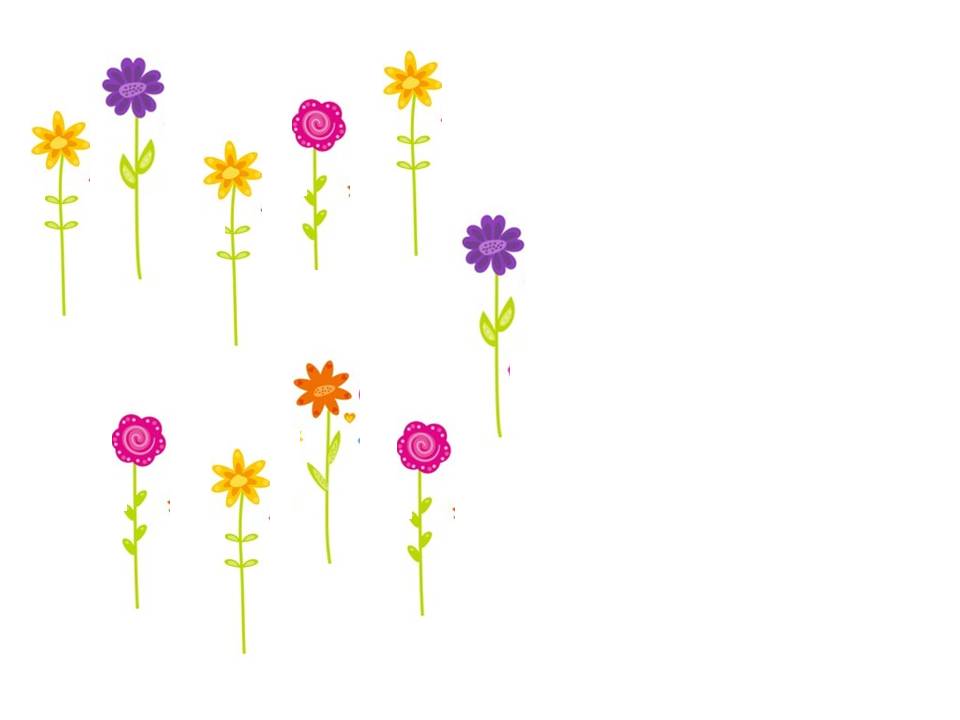 Zapraszam do wspólnej zabawy  Trampolinek szuka WiosnyPewnego dnia Trampolinek dowiedział się, że Zima spakowała walizki i wyjechała do swojej śnieżnej krainy . – I co teraz będzie? – zapytał pluszowy Zajączek .– Wiosna, Zajączku! – zawołał Trampolinek . – Hej, hop! Muszę sprawdzić, czy już przyszła .I pobiegł na podwórko . Pod płotem leżały jeszcze resztki śniegu . – Gdzie zacząć poszukiwania Wiosny? – zastanawiał się Trampolinek .– A ja wiem, nie powiem – usłyszał wesoły głos .– Kto to mówi?– Popatrz, to jaI Trampolinek zobaczył promyk słońca, który zatańczył na śniegu i śnieg zaczął zamieniać się w kałuże .– Widzisz, tu jest już Wiosna, robi się cieplej i dni są coraz dłuższe .– Idę na spacer – postanowił Trampolinek . – Będę jej wszędzie wypatrywał . I poszedł, tup, tup, hopsasa . Minął domek z ogródkiem . A tam ktoś zgrabiał stare liście i przycinał gałązki .– Dzień dobry – odezwał się Trampolinek . – Co pan robi?– Porządki w ogródku, bo Wiosna wybiera się do mnie z wizytą . Zobacz, zostawiła mi wiadomość .I pokazał Trampolinkowi grządkę, na której rosły białe przebiśniegi . – Hej, hop! Bardzo piękna wiadomość . Do widzenia !Poszedł dalej, tup, tup, hopsasa . Wtem nad jego głową przeleciały skowronki . Jak pięknie śpiewały! Trampolinek wsłuchał się w melodię i też zaśpiewał:A to przecież są skowronki,znają bory je i łąki.Lecą na spotkanie Wiosny,niosą dla niej śpiew radosny.I w doskonałym humorze poszedł do parku . A tam na gałęziach hasał znajomy Wietrzyk .– Czy była tu Wiosna? – zapytał Trampolinek Wietrzyka .– Tak, wiu, wiu . . . Pogłaskała wierzbowe kotki i poszła dalej . Trampolinek roześmiał się z żartu Wietrzyka . Kotki to bazie . Wszyscy bazie znają i lubią – Przyjdź, Trampolinku, za kilka tygodni – zapraszał Wietrzyk . – Zobaczysz, jak w parku będzie pięknie i kolorowo . Już się Wiosna o to postara, wiu, wiu...Trampolinek wracał zadowolony do przedszkola i układał  nowy wierszyk:Idzie Wiosna i od nowacały świat chce pomalować.I już wkrótce sto kolorówbędzie w lesie i na polu,i w ogródku, i na łące,a pozłoci wszystko słońce.Hej, hop!Pokoloruj obrazek, a suknię Pani Wiosny wyklej małymi kawałkami bibuły kolorowej.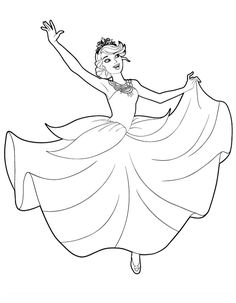 